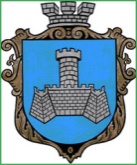 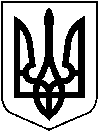 УКРАЇНА	ХМІЛЬНИЦЬКА МІСЬКА РАДА	ПРОЄКТ	 Вінницької областіВИКОНАВЧИЙ КОМІТЕТР І Ш Е Н Н ЯВід «___» _________ 2022 р.                                                                 	                  №___Про передачу в тимчасове користування майнаВраховуючи звернення Громадської організації «Спілка учасників АТО м. Хмільника та Хмільницького району» та Хмільницького районного територіального центру комплектування та соціальної підтримки, керуючись ст. ст. 52, 59 Закону України «Про місцеве самоврядування в Україні»,  виконавчий комітет міської радиВИРІШИВ:1. Дозволити Управлінню освіти, молоді та спорту Хмільницької міської ради (В.Оліх) безоплатно передати в тимчасове користування матраци в кількості:- 56 шт. - Хмільницькому районному територіальному центру комплектування та соціальної підтримки; - 10 шт. – ГО «Спілка учасників АТО м. Хмільника та Хмільницького району».2. Управлінню освіти, молоді та спорту Хмільницької міської ради (В.Оліх) забезпечувати передачу матраців згідно п. 1 даного рішення, склавши відповідні акти приймання-передачі майна на підставі чинного законодавства.3. Контроль за виконанням цього рішення покласти на заступника міського голови з питань діяльності виконавчих органів міської ради Сташка А.В., супровід виконання доручити начальнику Управління освіти, молоді та спорту міської ради Оліху В.В.Міський голова                               		Микола ЮРЧИШИН